Formularz dla organizatora akcji honorowego oddawania krwi (zbiórka krwi w ambulansie)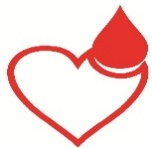 Dane akcji krwiodawstwa Data akcji                                   Godziny rejestracji dawcówMiejsce akcji krwiodawstwa (dokładana nazwa instytucji i adres, rodzaj  pomieszczenia – np. sala konferencyjna itp. ) Imię i nazwisko Organizatora E-mail                  Telefon  Rodzaj akcji                                    Stacjonarna                   Ambulans         Przewidywana liczba dawców                         Ambulans do poboru krwi: Uzyskanie zgody od zarządcy terenu na wjazd i postój ambulansu na powierzchni utwardzonej (ambulans 1 – Mercedes Travego – dł. 12m, szer. 2,5m wysokość 3,7m , ambulans 2- Man  – dł. 12m, szer. 2,5m, wysokość  3) Tak           Nie Zabezpieczenie miejsca postojowego ambulansu Tak           Nie Zabezpieczenie wjazdu i  wyjazdu  ambulansu (z zachowaniem zasad ruchu drogowego ) Tak           Nie Dostęp do zasilania elektrycznego 230V (ambulans wyposażony w 2 przedłużacze) Tak                Nie W przypadku postoju ambulansu w miejscu o natężonym ruchu wymagane jest zapewnienie zabezpieczenia kabli (najazdy ) Tak                   Nie Możliwość skorzystania  z pomieszczenia do wypełnienia kwestionariusza krwiodawcy Tak            Nie            Dostęp do toalet i umywalek dla osób uczestniczących w zbiórce w odległości nie większej niż 100m od miejsca postoju ambulansu Tak           Nie Data i podpis pracownika SHK                                                                Data i podpis organizatora  Załącznik nr 4 wersja 4  z dn.11.04.2019   do SOP 02/174  